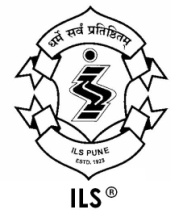 ENERGY LAWS IN INDIA(THE ELECTRICITY ACT, 2003 AND REGULATIONS THEREUNDER)SCHEDULE - 2021DATETimeContent1st March 2021 4.00 pm to 6.00 pmIntroduction to Energy Laws in India. The existing framework of laws and institutional framework governing energy law. What is Electricity? Why Regulate Energy? Introduction to the Electricity Act, 2003. 2nd March 2021 4.00 pmto6.00 pmGetting around the Technical Terms. Generation, Transmission, Distribution, Trading of Electricity, Open Access and the Regulatory set-up / Judicial status of regulators under the Electricity Act, 2003. 3rd March 2021 4.00 pm to 6.00 pmUnderstanding what is Tariff? How is it tariff determined? What is an ARR? Determination of Tariff and its components. Competitive Bidding Process and sale / purchase of powers. 8th March 2021 4.00 pm to 6.00 pmUnderstanding Standard Agreements and the Energy Sector: Power Purchase Agreement and Power Sale Agreement. What are “Back-to-Back Arrangements”?9th March 2021 4.00 pm To 6.00 pmRole of the Supreme Court of India in defining the Energy Sector – flirting with landmark decisions and discussing the greys.10th March 20214.00 pm To 6.00 pmOpen House Discussion. Panel Speakers / Discussions. Closing of the Course. 